Write your spelling words in your jotter 3 times.Choose one other task from the menu below.  Try to choose a different task each week. 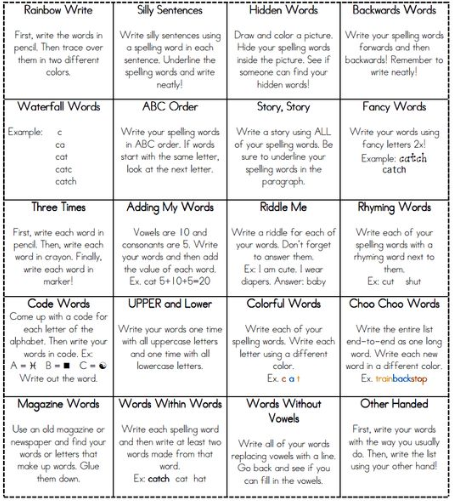 Rainbow WriteSilly SentencesBackwards wordsWaterfall WordsAlphabetical orderStory, StoryFancy wordsSpell aloud to an adultAdding my wordsRiddle meRhyming wordsColourful wordsWord searchWords within wordsMagazine wordsLook, cover, say, write, check 